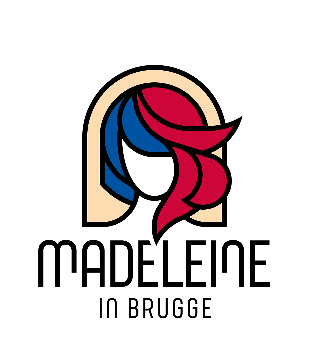 Madeleine in Brugge – IntakeformulierAanvraag gebruik H. Magdalenakerk en pastorieStalijzerstraat 19 te BruggeIndienen via hemelsplan@yot.be Naam van de organisatieContactpersoon Werktitel van de activiteitType  activiteit en korte beschrijving van de activiteit (concert, conferentie, meditatie, etentje, tentoonstelling, receptie, ritueel, congres, meeting, herdenking, lezing, workshop etc.)E-mailadres van de contactpersoonGsm-nummer contactpersoonWebsite organisatieVolledig adres van de organisatie/het bedrijfVolledige naam, functie en contactinformatie van de wettelijke vertegenwoordiger van de organisatie of van het bedrijf (met bevoegdheid tot het ondertekenen van contracten)Datum van de geplande activiteit / Gewenste data in volgorde van prioriteit Duur van de activiteit (de voorbereiding, de activiteit zelf, de afbouw enz. inbegrepen) Begintijd:Eindtijd: (indien niet dezelfde data, deze ook opgeven)Verwacht aantal deelnemers aan de activiteitGaat het om een betalende activiteit?Wil u gebruik maken van de Pastorie (met tuin)?Wenst u catering?  Ja/neen(Een eigen catering op onze locatie is niet mogelijk)Hebt u nog andere vragen of wenst u meer informatie?Hoe hebt u Madeleine in Brugge leren kennen? 